Оцуп Н.А.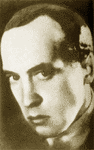 Николай Авдеевич ОцупГоды жизни: 1894-1958Русский поэтБрат Г.А. Раевского. С 1922 в эмиграции (Берлин, Париж). Редактор журнала "Числа". Поэтические сборники "Град" (1921), "В дыму" (1926), "Встреча" (1928), "Жизнь и смерть" (тт.1-2, издан в 1961), "Дневник в стихах" (1950). Проза, в т. ч. роман о парижской эмиграции "Беатриче в аду" (1939). Пьеса на библейский сюжет "Три царя" (1958). Статьи о русской литературе, в т. ч. о Н. С. Гумилеве, С. А. Есенине, А. Белом, в сборниках "Современники" и "Литературные очерки" (оба 1961). Николай Оцуп был одним из основателей "Нового цеха поэтов" (1920, вместе с Н. Гумилевым, М. Лозинским, Г. Ивановым). Учившийся в Петербургском университете, а затем в Сорбонне у самого Анри Бергсона, молодой поэт решил, что заниматься поэзией - "единственным священным делом на земле" - он сможет и при диктатуре пролетариата. Расстрел Гумилева сделал эмиграцию необходимостью. В 1922 году Оцуп уехал в Берлин.Записки А. Бахраха сохранили нам портрет Оцупа той поры: "В этот ранний период эмигрантской жизни он был человеком весьма компанейским и жизнерадостным. С явным налетом элегантности, внешней и внутренней; был он всегда очень аккуратен и чистенько выбрит, какой-то лощеный, может быть, преувеличенно вежливый и своей корректностью выделяющийся в литературной, склонной к богемности среде" (Цит. по: Мосты. 1962. N 9. С. 205v206).Переехав в Париж, Оцуп начал издавать литературный журнал "Числа". С 1930 по 1934 год вышло всего 10 номеров, но многие молодые авторы-эмигранты впервые смогли опубликоваться именно в этом журнале. З.Гиппиус упрекала Оцупа в том, что журнал игнорирует политические проблемы современности, однако для Оцупа это было принципиальным решением. Он создал именно литературный журнал, а требования литературной сиюминутности отметал, называя их "большевизмом наизнанку".Его литературное кредо основывалось на персонализме. Знамя персонализма Оцуп подхватил из рук Бердяева, однако вкладывал в этот термин иное, эстетическое значение. Для него персонализм основывался не только на идеях, но и на стилевой индивидуальности автора, его художнических поисках. Как акмеизм пришел в свое время на смену символизму, так и персонализм должен сменить акмеизм.При этом недосягаемым художественным образцом для него было творчество Пушкина.Когда началась Вторая мировая война, Оцуп записался добровольцем во французскую армию. Однако во время отпуска был арестован в Италии, затем бежал из тюрьмы, был схвачен вновь, попал в концлагерь, но и оттуда он бежал, уведя за собой 28 пленных. За боевые заслуги Оцуп, участник итальянского Сопротивления, получил английские и американские боевые награды.После войны Оцуп получил докторскую степень за исследования в области поэзии Н.Гумилева. До конца своих дней Оцуп работал профессором парижской Эколь Нормаль.Эмигрантский критик Н.И. Ульянов, считавший Оцупа одним из самых интересных мыслителей русской эмиграции, писал о нем: "Смелость высказываний делает Н.А. Оцупа одним из борцов с призраками прошлого, заступающими нам путь. Если усилия эмиграции не окажутся напрасными, если им суждено когда-нибудь сделаться вкладом в дело национального возрождения, то Оцуп не будет забыт русской литературой. Он не должен быть забыт и по причине своей страстной любви к России".(Ульянов Н.И. Николай Оцуп // Новый журнал. 1961. N 66. С. 292).